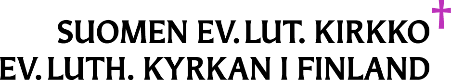 HENKILÖTIETOLOMAKE SEURAKUNNALLE   HARJOITTELU- TAI TYÖELÄMÄSSÄ OPPIMISEN JAKSOA VARTENOpiskelija täyttää henkilötietolomakkeen ja toimittaa sen ennen harjoittelun tai työelämässä oppimisen jakson alkua allekirjoitettuna seurakunnan harjoittelu- tai työelämässä oppimisen jakson ohjaajalle. Tietoja käytetään tehtävien määrittelyssä sekä esim. matkakorvausten maksamisessa. Lomaketta käsittelevät ohjaaja, hänen esimiehensä sekä henkilöstö- ja talousasioita hoitavat henkilöt. Lomake tuhotaan seurakunnan arkistonmuodostussuunnitelman mukaisesti.Opiskelija täyttää henkilötietolomakkeen ja toimittaa sen ennen harjoittelun tai työelämässä oppimisen jakson alkua allekirjoitettuna seurakunnan harjoittelu- tai työelämässä oppimisen jakson ohjaajalle. Tietoja käytetään tehtävien määrittelyssä sekä esim. matkakorvausten maksamisessa. Lomaketta käsittelevät ohjaaja, hänen esimiehensä sekä henkilöstö- ja talousasioita hoitavat henkilöt. Lomake tuhotaan seurakunnan arkistonmuodostussuunnitelman mukaisesti.Opiskelija täyttää henkilötietolomakkeen ja toimittaa sen ennen harjoittelun tai työelämässä oppimisen jakson alkua allekirjoitettuna seurakunnan harjoittelu- tai työelämässä oppimisen jakson ohjaajalle. Tietoja käytetään tehtävien määrittelyssä sekä esim. matkakorvausten maksamisessa. Lomaketta käsittelevät ohjaaja, hänen esimiehensä sekä henkilöstö- ja talousasioita hoitavat henkilöt. Lomake tuhotaan seurakunnan arkistonmuodostussuunnitelman mukaisesti.Opiskelija täyttää henkilötietolomakkeen ja toimittaa sen ennen harjoittelun tai työelämässä oppimisen jakson alkua allekirjoitettuna seurakunnan harjoittelu- tai työelämässä oppimisen jakson ohjaajalle. Tietoja käytetään tehtävien määrittelyssä sekä esim. matkakorvausten maksamisessa. Lomaketta käsittelevät ohjaaja, hänen esimiehensä sekä henkilöstö- ja talousasioita hoitavat henkilöt. Lomake tuhotaan seurakunnan arkistonmuodostussuunnitelman mukaisesti.EtunimetSukunimiHenkilötunnusPuhelinSähköpostiosoitePankkitiliIBAN tilinumero Kouluttava laitosKouluttavan laitoksen yhteyshenkilön nimi ja yhteystiedotHarjoittelun/työelämässä oppimisen jakson ajankohtaOhjaaja srk:ssaTutkinto/tutkintonimike, johon harjoittelu/työelämässä oppimisen jakso sisältyy kasvatus- ja ohjausalan pt, varhaiskasvatuksen ja perhetoiminnan oa / grundexamen i pedagogisk verksamhet och handledning, kompetensområdet för småbarns pedagogik och familjeverksamhet musiikin kandidaatti ja musiikin maisteri (kirkkomusiikki) musiikkipedagogi (AMK) (kirkkomusiikki) muusikko (AMK), kirkkomuusikko / musiker (YH), kyrkomusiker sairaanhoitaja (AMK), diakonissa seurakunta- ja hautauspalvelualan at, seurakuntapalvelun oa / yrkesexamen i församlings- och begravningsservice, kompetensområdet för församlingsservice sosionomi (AMK), diakoni / socionom (YH), diakon sosionomi (AMK), nuorisotyönohjaaja / socionom (YH), ungdomsarbetsledare sosionomi (AMK), varhaiskasvatuksen ohjaaja yhteisöpedagogi (AMK), nuorisotyönohjaaja teologian kandidaatti ja teologian maisteri / teologi kandidat och teologi magister muu, mikä:  kasvatus- ja ohjausalan pt, varhaiskasvatuksen ja perhetoiminnan oa / grundexamen i pedagogisk verksamhet och handledning, kompetensområdet för småbarns pedagogik och familjeverksamhet musiikin kandidaatti ja musiikin maisteri (kirkkomusiikki) musiikkipedagogi (AMK) (kirkkomusiikki) muusikko (AMK), kirkkomuusikko / musiker (YH), kyrkomusiker sairaanhoitaja (AMK), diakonissa seurakunta- ja hautauspalvelualan at, seurakuntapalvelun oa / yrkesexamen i församlings- och begravningsservice, kompetensområdet för församlingsservice sosionomi (AMK), diakoni / socionom (YH), diakon sosionomi (AMK), nuorisotyönohjaaja / socionom (YH), ungdomsarbetsledare sosionomi (AMK), varhaiskasvatuksen ohjaaja yhteisöpedagogi (AMK), nuorisotyönohjaaja teologian kandidaatti ja teologian maisteri / teologi kandidat och teologi magister muu, mikä:  kasvatus- ja ohjausalan pt, varhaiskasvatuksen ja perhetoiminnan oa / grundexamen i pedagogisk verksamhet och handledning, kompetensområdet för småbarns pedagogik och familjeverksamhet musiikin kandidaatti ja musiikin maisteri (kirkkomusiikki) musiikkipedagogi (AMK) (kirkkomusiikki) muusikko (AMK), kirkkomuusikko / musiker (YH), kyrkomusiker sairaanhoitaja (AMK), diakonissa seurakunta- ja hautauspalvelualan at, seurakuntapalvelun oa / yrkesexamen i församlings- och begravningsservice, kompetensområdet för församlingsservice sosionomi (AMK), diakoni / socionom (YH), diakon sosionomi (AMK), nuorisotyönohjaaja / socionom (YH), ungdomsarbetsledare sosionomi (AMK), varhaiskasvatuksen ohjaaja yhteisöpedagogi (AMK), nuorisotyönohjaaja teologian kandidaatti ja teologian maisteri / teologi kandidat och teologi magister muu, mikä: Olen Suomen ev.-lut. kirkon jäsen Kyllä. Seurakunta, jonka jäsen olen:  En ole. Kuulun seuraavaan kirkkokuntaan/kristilliseen yhteisöön:   En kuulu mihinkään kirkkokuntaan/kristilliseen yhteisöön. Kyllä. Seurakunta, jonka jäsen olen:  En ole. Kuulun seuraavaan kirkkokuntaan/kristilliseen yhteisöön:   En kuulu mihinkään kirkkokuntaan/kristilliseen yhteisöön. Kyllä. Seurakunta, jonka jäsen olen:  En ole. Kuulun seuraavaan kirkkokuntaan/kristilliseen yhteisöön:   En kuulu mihinkään kirkkokuntaan/kristilliseen yhteisöön.Minut on konfirmoitu  Kyllä Ei Kyllä Ei Kyllä EiPostiosoite Postiosoite Postiosoite Postiosoite KatuosoitePostinumeroPostitoimipaikkaPostiosoite harjoittelun/työelämässä oppimisen jakson aikana, jos eri kuin ylläPostiosoite harjoittelun/työelämässä oppimisen jakson aikana, jos eri kuin ylläPostiosoite harjoittelun/työelämässä oppimisen jakson aikana, jos eri kuin ylläPostiosoite harjoittelun/työelämässä oppimisen jakson aikana, jos eri kuin ylläKatuosoitePostinumeroPostitoimipaikkaLisätietoja (esim. mahdolliset tiedossa olevat poissaolot jakson aikana, toiveet jakson ajoittumiseen liittyen, terveydelliset ja muut työelämässä oppimisen jaksoon tai harjoitteluun vaikuttavat asiat)Päiväys ja allekirjoitus